Publicado en  el 24/02/2015 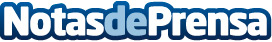 Presentación mundial en un modelo de serie del nuevo  motor Kappa de Kia con 1,0 l y tres cilindrosDatos de contacto:Nota de prensa publicada en: https://www.notasdeprensa.es/presentacion-mundial-en-un-modelo-de-serie-del_1 Categorias: Automovilismo Industria Automotriz http://www.notasdeprensa.es